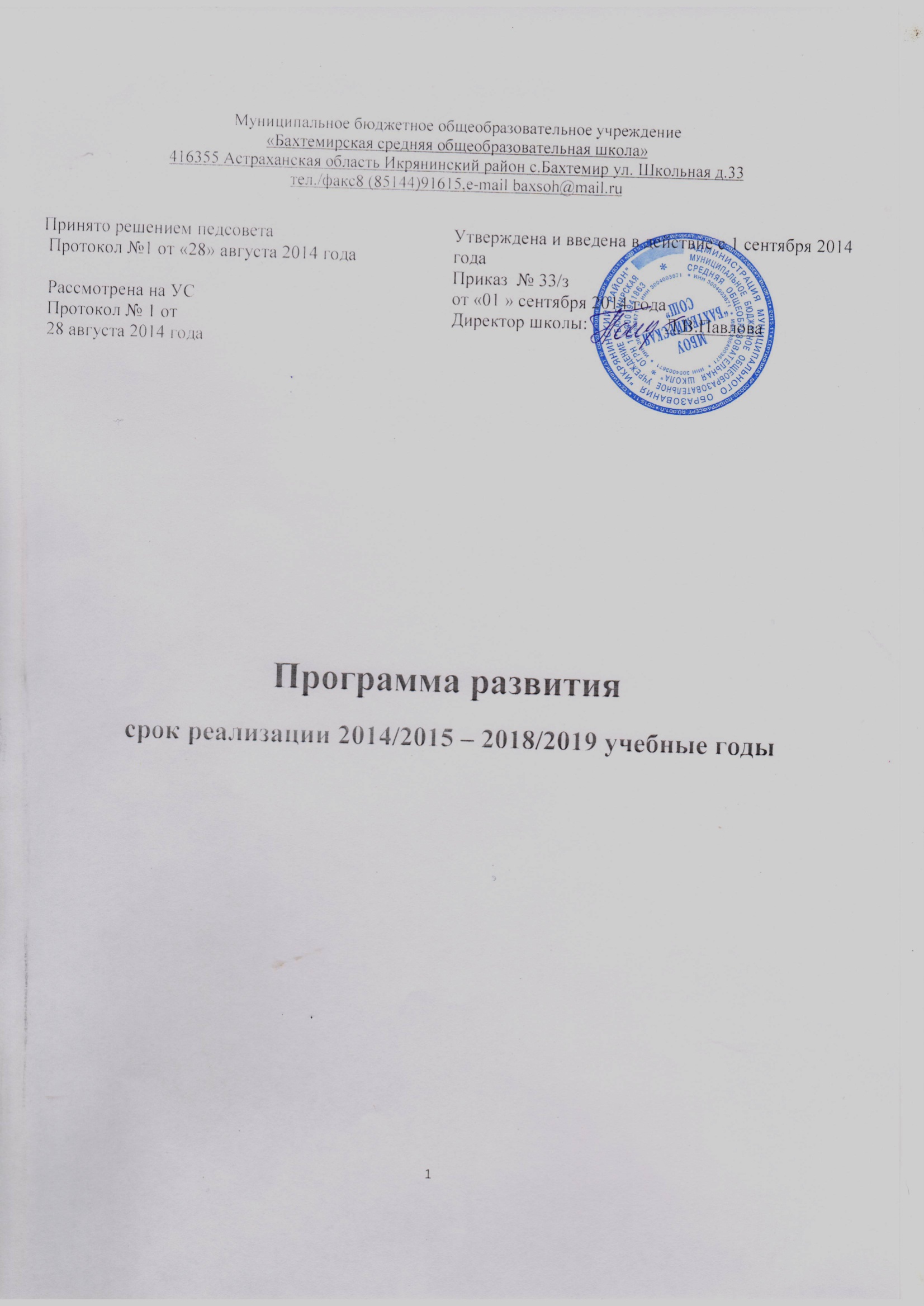 ВВЕДЕНИЕСовременная школа становится все более сложной системой, которой приходится действовать в динамично меняющемся мире. Одновременно с этим вне и внутри школы появляются педагогические, управленческие новшества, создающие возможности для качественных изменений в способах и результатах ее работы. Все это приводит к усложнению задач управления школой и порождает потребность  в новых, научно-обоснованных способах ее решения.На фоне выбора путей реализации государственных стандартов у школы появились прогнозируемые трудности. Если три года назад остро стояла проблема с одной стороны, снижения количества детей школьного возраста, и в связи с этим – уменьшение классов-комплектов, общего числа учебных часов по всем предметам; с другой стороны, -  обеспечения местами в дошкольных образовательных учреждениях, то в настоящее время динамично происходит количественное увеличение детей школьного возраста.  Реализация дошкольного образования обеспечивает преемственность и непрерывность  четырёх уровней образования в границах образовательного учреждения. Активное внедрение и реализация  Федеральных государственных стандартов уровней дошкольного, начального и основного образования -  это новый акцент на результативность образовательного процесса как ключевого элемента управленческих действий по формированию нового облика школы. Основными приоритетными направлениями развития общего образования,  для нашей школы остаются:1. Обновление содержания образования через реализацию федеральных  государственных  образовательных стандартов.2. Организация и развитие  системы поддержки талантливых детей.3. Создание условий для повышения профессиональной компетентности современного учителя, развитие его потенциала.4. Создание и развитие современной школьной инфраструктуры.5. Создание и развитие здоровьесберегающей и здоровьеформирующей среды школы.Паспорт Программы развития муниципального бюджетного общеобразовательного учреждения                        «Бхтемирская средняя общеобразовательная школа »на 2014-2019 годы1. АНАЛИЗ АКТУАЛЬНОГО СОСТОЯНИЯ ОБРАЗОВАТЕЛЬНОГО ПРОЦЕССА  И ЕГО ОРГАНИЗАЦИОННО-ПЕДАГОГИЧЕСКОЕ ОБЕСПЕЧЕНИЕ1.1.ИНФОРМАЦИОННАЯ СПРАВКА О ШКОЛЕ1.2. КРАТКАЯ ХАРАКТЕРИСТИКА  СОЦИАЛЬНОГО  ОКРУЖЕНИЯ ШКОЛЫ Школа территориально расположена в селе Бахтемир. На территории села расположена больница , детский садик, почтовое отделение, дом культуры, сельская библиотека. Жители села работают  на судостроительном заводе в поселке Красные Баррикады, на предприятиях в районном селе Икряное, в городе Астрахань.  1.3. СТРУКТУРА  УПРАВЛЕНИЯ  МБОУ «Бахтемирская СОШ»Управление Учреждением строится на принципах единоначалия и самоуправления. Формами самоуправления Учреждения являются Управляющий совет школы, Общее собрание работников Учреждения, педагогический совет Учреждения, Совет учащихся.Непосредственное руководство осуществляют директор и его заместители. В поддержку администрации создана управленческая команда, в которую входят также социальный педагог, руководители школьных методических объединений, опытные педагоги-наставники. К управлению школой привлекаются  также родители (классные родительские комитеты) и обучающиеся через ученическое самоуправление.1.4. СВЕДЕНИЯ ОБ ОБУЧАЮЩИХСЯШкола реализует следующие образовательные программы: начального общего образования – срок обучения 4 года;основного общего образования – срок обучения 5 лет;среднего  общего образования – срок обучения 2 года.Учебный план составлен в режиме: 5 дневной учебной недели в 1-4классах, 6 дневной учебной недели в 5-11 классах. 1.6.СОЦИАЛЬНЫЙ ПАСПОРТ МБОУ «Бахтемирская СОШ»1.7.ТЕКУЩЕЕ РЕСУРСНОЕ ОБЕСПЕЧЕНИЕ 1.7.1. КАДРОВЫЕ РЕСУРСЫКачественные характеристики педагогических кадров1.7.2. СОСТОЯНИЕ МАТЕРИАЛЬНО-ТЕХНИЧЕСКОЙ БАЗЫШкола функционирует в здании постройки 1962г, в 1973 году был  введен в эксплуатацию пристрой частично , в котором расположились столовая, учительская, 12 классных комнат.. В целом школа занимает   площадь в  3315 кв. м,   из видов благоустройства имеется индивидуальное газовое  отопление, холодное  водоснабжение, канализация, люминесцентное освещение. Всего школа располагает 27 учебными кабинетами. В школе имеется компьютерный класс на 12 рабочих мест, актовый зал на 90 мест,   спортивный зал (270кв.м.),  библиотечно-информационный центр с  книжным фондом - 10318, в т.ч. учебным 6277. Все  учебные кабинеты имеют необходимое оборудование, наглядность, раздаточный материал. При школе имеется 2 спортивные площадки.1.7.3..РЕЗУЛЬТАТЫ ОБРАЗОВАТЕЛЬНОГО ПРОЦЕССАДоля учащихся, закончивших уровень общего образования   на «4» и «5»Результаты  ОГЭРезультаты  ЕГЭРезультативность участия в научно-практических конференциях и ВОШЗа 2010-2013 годы динамика количества участников и призеров и победителей    на муниципальном этапе ВОШ четверо учащихся стали призерами, один учащийся стал призером регионального этапа ВОШ по истории;  в 2012 году на  муниципальном этапе  стало 2 призёра и один победитель; в 2013 г. 8 призеров муниципального этапа, один призер регионального. Традиционно учащиеся школы становятся участниками и лауреатами  научно-практической конференции школьников районного и других уровней. ОЦЕНКА ВОСПИТАТЕЛЬНОЙ ДЕЯТЕЛЬНОСТИОсновными задачами воспитательной работы в период с 2010 по 2013 годы были создание условий для формирования полноценной психологически и физически здоровой личности с устойчивым нравственным поведением, способной к самореализации и самоопределению в социуме, развитие самоуправления учащихся через предоставление им возможности участия в управлении, в деятельности творческих и общественных объединений; вовлечение обучающихся в систему дополнительного образования; создание условий для участия семей в воспитательном процессе и управлении школой .1.7.4.ОРГАНИЗАЦИЯ ВОСПИТАТЕЛЬНОГО ПРОЦЕССАВ  школе внеурочная деятельность организованна следующим образом: спортивное направление (7 секций), хореографическому (2 кружка), вокальному (1), военно-патриотическому (1), прикладному (2),  литературно-журналистскому (2), лингвистическому (2) направлениям. Всего 105 чел.  обучающихся школы  задействованы во внеурочное время. В школе созданы  музей боевой славы, который проводит активную работу по патриотическрму воспитанию школьников..  В школе  ведётся внеурочная профориентационная работа.                         1.7.5.  РАБОТА  ПО СОХРАНЕНИЮ ЗДОРОВЬЯ ОБУЧАЮЩИХСЯДля того, чтобы улучшить состояние здоровья обучающихся, необходимо объединение усилий педагогов, медицинских работников, психологов, а также родителей. В оздоровительных целях в ОУ созданы условия для удовлетворения биологической потребности школьников в движении посредством: физкультминуток на уроках, подвижных игр на переменах, обязательных прогулок на свежем воздухе в группах продлённого дня, уроков физической культуры, внеклассных спортивных занятий, общешкольных соревнований и дней здоровья, самостоятельных занятий в кружках и секциях. Строго соблюдаются нормы по максимально допустимому количеству часов в неделю. При составлении расписания обязательно чередуются в течение дня и недели для младших школьников основные предметы с уроками музыки, ИЗО, технологии, физкультуры, а для учащихся среднего и старшего возраста – предметы естественно-математического и гуманитарного цикла. Продолжительность перемен соответствует нормам.  	В образовательном учреждении организовано горячее питание горячие обеды для  обучающихся. 2. ПРОБЛЕМНО-ОРИЕНТИРОВАННЫЙ АНАЛИЗ ДЕЯТЕЛЬНОСТИ ШКОЛЫМуниципальное бюджетное общеобразовательное учреждение «Бахтемирская средняя общеобразовательная школа » сегодня – это учреждение с одной стороны, имеющее  квалифицированный педагогический коллектив, улучшение материально-технического обеспечения, стабильное увеличение  количества классов и  обучающихся в них,   а с другой –  снижение качественной успеваемости, более низкие по сравнению с областными и районными итоги ГИА, невысокая результативность участия в конкурсах и олимпиадах различного уровня.  2.1. АНАЛИЗ ВНУТРЕННИХ ФАКТОРОВ РАЗВИТИЯ МБОУ «Бахтемирская СОШ»2.2. SWOT - АНАЛИЗ оценки уровня развития и готовности школы к реализации Программы развития. 2.3. ПРОБЛЕМНО-ОРИЕНТИРОВАННЫЙ АНАЛИЗЧасть проблем может быть решена в  ходе реализации  программы развития школы. Называя эти проблемы,  определяем способы их решения: 3. ПРОГНОЗ ТЕНДЕНЦИЙ И ИЗМЕНЕНИЕ СОЦИАЛЬНОГО ЗАКАЗА 	Анкетирование учащихся 9-х,11-х классов показало, что основными потребностями учащихся являются потребности в приобретении знаний, необходимых для поступления в образовательные учреждения разного уровня: 11 классы - в ВУЗы, (100%), 9 классы- 85% продолжить обучение в 10 классе, 15% в учреждениях СПО. Мотивация учащихся к поступлению в высшие учебные заведения будет поддержана созданием индивидуальных образовательных траекторий на уровне среднего общего образования, развития этой практики с уровня начального общего образования за счет внеурочной и внеурочной деятельности.Изучение социального заказа родителей учащихся показало, что большинство родителей (95 %) считает главной задачей школы - подготовить ученика к поступлению в ВУЗ или учреждение СПО. 78% родителей считают главными предметами русский язык, математику, 65%-английский язык, 69% - историю и обществознание. Родители, формируя социальный заказ, выразили желание формирования в классах разноуровневых групп при обучении и создание групп для подготовки к Единому Государственному Экзамену по выбору. Исходя из ожиданий родителей, будет введена практика формирования разноуровневых классов. В старшей школе уже сформированы группы подготовки к ЕГЭ и ГИА, будет увеличено количество элективных курсов и факультативов с учетом желаний родителей и учащихся.Сегодня социальный заказ со стороны государства определяется  основными направлениями модернизации общего образования:- развитие системы поддержки талантливых детей;- совершенствование учительского корпуса;- развитие школьной инфраструктуры;- сохранение и укрепление здоровья школьников;- развитие самостоятельности и открытости школ.Таким образом, ключевой  характеристикой школьного образования становится не только передача знаний и технологий, но и формирование творческих компетентностей, готовности к переобучению. Современная школа должна удовлетворить заказ государства, социума и выйти на новое качество образования. Под новым качеством образования понимается достижение обучающимися таких образовательных результатов, которые позволят им быть успешными в получении профессионального образования и, в дальнейшем, - востребованными на рынке труда, умеющими решать моральные проблемы межличностного и социального общения. Программа развития школы – это стремление коллектива найти себя в новых социально – экономических условиях, лучше осознать свой потенциал и свои возможности.    Ценность инновационного характера современного  образования и Программы развития учреждения направлена на сохранение позитивных достижений дошкольного и школьного  образования, внедрение современных педагогических технологий, в том числе информационно-коммуникационных, обеспечение личностно – ориентированной модели организации педагогического процесса, позволяющий обучающемуся успешно адаптироваться и удачно реализовать себя в подвижном социуме, развитие его социальных компетенций в условиях интеграции усилий семьи и школы.   			Вместе с тем, инновационный характер преобразования означает исследовательский подход к достигнутым результатам в деятельности учреждения, соответствие потребностям современного информационного общества в максимальном развитии способностей обучающихся.3.1.ПРИНЦИПЫ ПОСТРОЕНИЯ ОБРАЗОВАТЕЛЬНОЙ СРЕДЫ ПРИ РЕАЛИЗАЦИИ ПРОГРАММЫРабота педагогического коллектива по формированию нового «лица» школы,  считаем,  должна осуществляется с учетом ориентации на конкретный социальный заказ. Социальный заказ мы понимаем как спрогнозированный комплекс общих требований общества к обучающимся ко времени окончания им школы. Участниками реализации Программы развития учреждения  в части начального общего образования - обучающиеся от 7 до 11 лет, основного общего образования – обучающиеся от 11 до 16 лет; в части среднего общего образования – обучающиеся от 17 до 18 лет; педагоги, специалисты, родители (законные представители), работники разных образовательных и социальных структур.Построение образовательной модели школы возможно на основе следующих принципов: преемственности (соответствие качества различных уровней реализуемых образовательных программ); перспективности (направленность на решение актуальных задач развития образования); оптимальности (необходимость и достаточность затрачиваемых усилий, средств и времени для достижения поставленных целей); рефлексивности (оценка достижений и недостатков);принцип деятельного и комплексного подхода.3.2. ОПРЕДЕЛЕНИЕ МИССИИ РАЗВИТИЯ МБОУ «Бахтемирская  СОШ»Свою деятельность педагогический коллектив  ориентирует в первую очередь на образовательные потребности обучающихся и воспитанников, контингент которых разноуровневый по интеллекту и социальному положению. Мы считаем, что наша  школа, согласуя интересы всех участников образовательного процесса: воспитанников, учащихся, родителей, учителей, педагогического сообщества, социальных партнеров, государства, - видит свою миссию в обеспечении доступного качественного образования и создании условий для развития потенциальных возможностей каждого ребёнка, в воспитании его гражданской позиции, социализации в современном мире.Прогнозируемый  результат программы развития к 2019годуРОДИТЕЛИ (ЗАКОННЫЕ ПРЕДСТАВИТЕЛИ) должны увидеть образовательное учреждение, обеспечивающее условия для психологического комфорта и безопасности ребёнка, для удовлетворения его потребностей с помощью социальных, правовых, психологических, медицинских, педагогических механизмов предупреждения социального дисбаланса; каждой семье будет предоставлена  консультативная помощь в воспитании и развитии детей, право участия и контроля  в образовательной программе учреждения, возможность выбора дополнительных программ развития.ОБУЧАЮЩИЕСЯ  смогут получить не только качественное и доступное образование, но и реализовать свои потенциальные возможности для социального успеха в системе дополнительного образования;  каждому  обучающемуся будут предоставлены условия для полноценного личностного роста; хорошее состояние здоровья детей будет способствовать повышению качества их образования; обеспечение индивидуального педагогического и медико-социального сопровождения для каждого  обучающегося  учреждения; созданный банк данных одаренных детей позволит функционировать кружкам по развитию разного рода способностей под руководством  педагогических работников.ПЕДАГОГИЧЕСКИЕ РАБОТНИКИ получат возможность реализовать себя в разнообразных инновационных профессиональных практиках, программах дополнительного образования квалификация педагогов позволит обеспечить сформированность ключевых обучающихся; будет дальнейшее развитие условий для успешного освоения педагогических технологий.МБОУ «Бахтемирская СОШ»  наладит систему управления качеством образования  и организации работы с одаренными детьми; получит новое развитие сотрудничество с другими социальными системами; обновление и развитие материально-технических и медико-социальных условий пребывания детей в учреждении.  При реализации Программы развития могут возникнуть  следующие риски:- недостаточная  компетентность родителей обучающихся в вопросах сохранения и укрепления здоровья детей, что затрудняет получение детьми  с хроническими заболеваниями качественного образования; - быстрый переход на новую программу развития учреждения может создать психологическое напряжение у коллектива.     Управление и корректировка программы осуществляется  Советом  образовательного учреждения.Выполнить свою миссию школа может, только координируя совместные усилия всех заинтересованных сторон. Наша Программа развития будет формировать следующую модель личности выпускника:МОДЕЛЬ ЛИЧНОСТИ  ВЫПУСКНИКА МБОУ «Бахтемирская СОШ» 944. ОПРЕДЕЛЕНИЕ  ЦЕЛЕЙ И ЗАДАЧ ПРОГРАММЫ РАЗВИТИЯ4.1. Цель программы развития: Предоставление качественного образования на четырёх уровнях образования  через формирование социальных компетенций, развитие сотрудничества между всеми участниками образовательного процесса на основе идей непрерывного образования.Задачи:	. Совершенствование  содержания  и структуры  образования, форм обучения, технологий и методов обучения.Развитие системы оценки и контроля качества образования на уровне ОУ и обеспечение публичной доступности её результатов.Создание условий для повышения профессиональной компетентности  педагогов.Более эффективное использование имеющихся и привлекаемых ресурсов.Развитие условий для социальной адаптации, формирование здорового образа жизни обучающихся, обеспечение их безопасности.Активизация деятельности ученического самоуправления через сотрудничество между всеми участниками образовательного процесса на основе сетевого взаимодействия.4.2.ЭТАПЫ РЕАЛИЗАЦИИ ПРОГРАММЫ РАЗВИТИЯ МБОУ «Бахтемирская СОШ»Ожидаемый продукт:     - обновление нормативно-правовой базы;    - разработка методик по мониторингу обучающихся, педагогов и родителей;    - разработка систем циклограмм мероприятий и контроля.ОСНОВНЫЕ НАПРАВЛЕНИЯ РЕАЛИЗАЦИИ ПРОГРАММЫ РАЗВИТИЯНаправление 1.  Обновленное содержание образования. Цель: Совершенствование образовательного процесса, определяющего личностный рост обучающихся и возможность его полноценного участия в общественной и профессиональной жизнедеятельности в условиях информационного общества. В целях совершенствования УП, предпрофильной подготовки и, как следствие, повышения качества образования до 2019  года  изменения  произойдут в основном за счет компонента ОУ. Создание условий, обеспечивающих личностный рост всех субъектов образовательного процесса.4.4.СОЗДАНИЕ ОТКРЫТОГО ИНФОРМАЦИОННОГО ОБРАЗОВАТЕЛЬНОГО ПРОСТРАНСТВАЦель: Интеграция информационных ресурсов, позволяющих осуществить сбор, хранение, передачу и обработку информации, имеющей учебную и социокультурную значимость для обучающихся. Предоставление свободного доступа к информации всем субъектам образовательного процесса и населению. Переход на федеральный государственный образовательный стандартЗадача: Обеспечить обновление содержания за счет расширения внедрения ФГОСРазвитие системы поддержки талантливых детейЗадача: модернизировать школьную систему поддержки талантливых детей, в томчисле в области социальной активности, лидерства.Увеличить долю обучающихся 4 классов, принявших участие в школьной олимпиаде.Увеличить долю обучающихся 5-11 классов, принявших участие в школьном этапе Всероссийской  олимпиады школьников.Увеличить долю обучающихся 7-11 классов, принявших участие в муниципальном этапе Всероссийской  олимпиады школьников.Увеличить численность обучающихся 7-11 классов, ставших муниципального этапе Всероссийской  олимпиады школьников.Увеличить долю обучающихся 9-11 классов, принявших участие в региональном этапе Всероссийской  олимпиады школьников.Совершенствование учительского корпусаЗадача: создание современной разновекторной школьной системы повышенияквалификации педагогов.Изменение школьной инфраструктурыЦель: создание в школе современных условий обученияСохранение и укрепление здоровья школьниковЦель: создание условий для сохранения и укрепление здоровья учащихсяРасширение самостоятельности МБОУ  «Бахтемирская СОШ» Цель: Обеспечить дальнейшее развитие модели школы как общественно активной  наоснове социального проектирования и сетевого взаимодействия.Ожидаемые результаты Программы развития1. Повышение качества образования учащихся. Внедрение школьной системы оценкикачества образования.Индикаторы: результаты мониторинга степени обученности и качества знаний;показатели системы оценки качества образования в ОУ, данные статистического отчета,публичный доклад, положительные результаты независимой оценки качества образования в учреждении.2. Увеличение положительной динамики сформированности навыков позитивногообщения у всех субъектов образовательного процесса.Индикаторы: результаты мониторинга сформированности предметной, социальной,коммуникативной компетентностей учащихся.3. Увеличение доли учащихся и учителей, участвующих в реализации совместныхпроектов.Индикаторы: результаты мониторинга участия в социальных проектах.4. Активизация деятельности органа Ученического самоуправления.Индикаторы: результаты анкетирования, социологических опросов, мониторингадеятельности «Школьного парламента», совершенствование организации и показатели участия в конкурсах.5. Развитие системы мероприятий по укреплению здоровья учителей и учащихся ОУ.Индикаторы: регулярный мониторинг состояния здоровья учеников 1-11 классаПОРЯДОК УПРАВЛЕНИЯ РЕАЛИЗАЦИЕЙ ПРОГРАММЫУправление реализацией Программы осуществляет директор ОУ через своихзаместителей по УВР и ВР, курирующих инновационную и научно-методическую работу. Стратегическое управление реализацией Программы развития осуществляет Стратегическая команда. Контроль над ходом реализации Программы развития – осуществляют  Совет 	МБОУ «Бахтемирская СОШ» , педагогическая и ученическая общественность, социальные партнеры. Отчет о ходе реализации Программы развития – ответственный: проектная команда по представлению директора ОУ. Внесение изменений в Программу развития в ходе ее реализации – ответственный: проектная команда ОУ. Принятие решения о внесении изменений в Программу развития - общее собрание всех участников образовательного процесса в ОУ. Общий контроль за реализацией Программы осуществляет Учредитель.Порядок мониторинга хода и результатов реализации ПрограммыМониторинг реализации Программы развития в ОУ осуществляется в целях выявления педагогической эффективности и социальных последствий, накопления образцов передового педагогического опыта, позволяющего гуманистическими методами достигать высокого качества обучения. Мониторинг проводится на основе существующих методик и инструментария и включает:- сбор информации о направлениях работы по реализации Программы;- отбор системы показателей и измерителей;- проведение систематических обследований среди учащихся, выпускников, родителей,педагогов;- организация контрольных срезов, мониторинг учебных достижений учащихся;- отбор классов с положительной динамикой;- подготовка отчетов по результатам мониторинга;- принятие оперативных решений, корректирующих Программу развития.ПРОГНОЗИРУЕМЫЕ ПОЗИТИВНЫЕ ПОСЛЕДСТВИЯ РЕАЛИЗАЦИИ ПРОГРАММЫПовышение конкурентоспособности учреждения на рынке образовательных услуг.Переход образовательного процесса в школе в качественно новое состояние.Понимание качества образования не только как успеваемость учащихся, но и каксоответствие образовательных результатов:- нормативным требованиям;- социальному заказу (набор значимых интегральных характеристик);- специфике рынка труда;- запросам потребителей.Повышение квалификации педагогического коллектива в части оценки качестваобразования, формирования ключевых компетенций учащихся.Нормой жизнедеятельности участников образовательного процесса в МБОУ СОШ № 94 станет позитивное общение и сотрудничество, высокий уровень интеллектуального и профессионального развития, позитивное отношение к бескорыстному социально значимому труду и здоровому образу жизни.Перспективность Программы обеспечивается следующим:- постоянной потребностью социума в получении современного качественного образования с ориентацией на сферу будущей профессиональной деятельности;- наличием успешных образцов организации образовательного процесса, обеспечивающего формирование у учащихся ключевых компетенций, в том числе с учётом практики социального проектирования;- нормативно-правовым оформлением модернизации российского образования;- актуальностью внедрения новых форм государственно-общественного управления;- реализацией Комплекса мер по модернизации общего образования.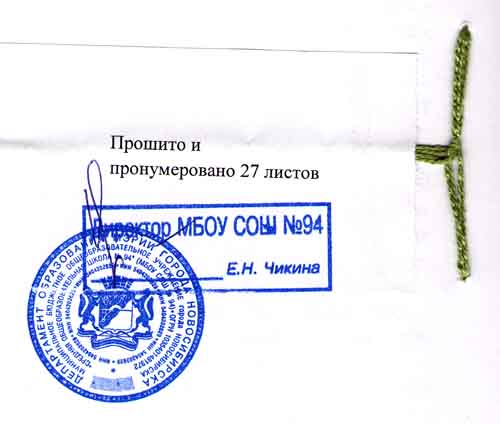 1Наименование Программы ПРОГРАММА РАЗВИТИЯмуниципального бюджетного общеобразовательного учреждения «Бахтемирская средняя общеобразовательная школа »на 2014-2019 годы2.Основания для разработки ПрограммыКонституция Российской Федерации;Национальная доктрина образования Российской Федерации до 2025 года (утверждена Постановлением Правительства РФ от 04.10.2000  N 751);Концепция долгосрочного социально-экономического развития Российской Федерации на период до 2020 года (утверждена Постановлением Правительства РФ от 17.02.2008 № 1662-р); Федеральный закон от 29.12.2012 № 273-ФЗ «Об образовании в Российской Федерации»;  Государственная программа Российской Федерации «Развитие образования» на 2013-2020 годы (утверждена Распоряжением Правительства РФ от 22.11.2012 №2148-р, от 15.05.2013 №792-р)3.Заказчик Программы Совет Учреждения  МБОУ «Бахтемирская СОШ»4.Основные разработчики ПрограммыАдминистрация МБОУ «Бахтемирская  СОШ»;Руководители методических объединений МБОУ «Бахтемирская СОШ» .5.Цель ПрограммыПредоставление качественного образования на трёх уровнях образования  через формирование социальных компетенций, развитие сотрудничества между всеми участниками образовательного процесса на основе идей непрерывного образования.6.Задачи ПрограммыСовершенствование  содержания  и структуры  образования, форм обучения, технологий и методов обучения.Развитие системы оценки и контроля качества образования на уровне ОУ и обеспечение публичной доступности её результатов.Создание условий для повышения профессиональной компетентности  педагогов.Более эффективное использование имеющихся и привлекаемых ресурсов.Развитие условий для социальной адаптации, формирование здорового образа жизни обучающихся, обеспечение их безопасности.Активизация деятельности ученического самоуправления через сотрудничество между всеми участниками образовательных отношений на основе сетевого взаимодействия.7.Сроки и этапы реализации ПрограммыI этап -подготовительный (2014 г.): разработка научно-методических основ реализации Программы.II этап- практический (2014-2019гг.): реализация основных мероприятий Программы.III этап -обобщающий этап (2019г.): обобщение и анализ деятельности школы в рамках Программы.8.Исполнители ПрограммыАдминистрация МБОУ «Бахтемирская СОШ» Педагогические работники МБОУ «Бахтемирская СОШ»Субъекты образовательных отношений9.Объем и источники финансированияБюджетные 10.Ожидаемые конечные результаты реализации Программы В результате реализации программы к 2019 году школа предполагает:1.Достижение соответствия между реально достигнутыми и планируемыми результатами.2.Существенный рост качества образовательного процесса при сравнительно небольших финансовых и материально- технических затратах.3.Эффективное функционирование поливариантных компонентов образовательной среды школы4. Освоение технологий развивающего обучения, ставшего основой создания модели образовательной среды, которая обеспечивает расширение социальных, культурных возможностей и жизненных шансов подрастающего человека. 5. Создание максимально благоприятных условий для умственного, нравственного, эмоционального и физического развития личности, развития её способностей, мышления и деятельности.6. Повышение профессиональной мотивации работников школы.7. Реализация  идей и задач развития позитивно скажутся на интеллектуальном развитии детей; повысится уровень осознанного отношения к учению, жизни вообще, расширится круг познавательных интересов.8. Опыт, приобретённый в различных сообществах, будет способствовать  развитию навыков общения, социальной активности, ответственности.9. Более тесным станет общение семьи и школы.10.Возрастёт авторитет школы  в селе, в районе.11.Система организации контроля реализации Программы, периодичность отчета исполнителей, срок предоставления отчетных материаловМониторинг реализации этапов программы развития (контрольные события); форма представляемой исполнителями отчетности (утверждается Заказчиком);отчет об исполнении Программы.Полное наименование в соответствии с УставомМуниципальное бюджетное общеобразовательное учреждение  «Бахтемирская средняя общеобразовательная школа » (МБОУ «Бахтемирская  СОШ»)Тип и вид Общеобразовательное  учреждениеОрганизационно-правовая формаМуниципальная  УчредительУправление образование администрации МО «Икрянинский район»Год ввода в эксплуатацию1962, 1973 Юридический и фактический адрес416355, Россия, Астраханская область, Икрянинский район, с.Бахтемир,ул.Школьная, д.33Телефон (факс)85144-9-16-15Адрес электронной почты  baxsoh@mail.ruАдрес сайта http://bahtemirschool.com.ruПроектная мощность школы 500Количество обучающихся в школе 331Формы самоуправленияОбщее собрание работников, Совет Учреждения, педагогический совет, Совет учащихсяНаличие УставаУтвержден учредителем приказ №141 от 14.09.2011гНаличие лицензии№381-В/С     от   27.12.2011гАккредитации№1742  от  01.04.2011г   ОП009630Уровень начального  общего образованияУровеньосновного общегообразованияУровень среднего общего образованияВсего по МБОУ «Бахтемирская СОШ» Количествообучающихся13617223331Общее количество классов (групп)/средняя наполняемость классов8/179/19,12/11,519/17,4№Категории  семейКоличество1Всего учащихся, в том числе:3312из  многодетных семей403из неполных семей564Детей инвалидов36Количество детей, обучающихся  индивидуально27Количество детей, находящихся под опекой38Количество семей социально-опасного положения59Количество подростков, состоящих на учете в ПДН013Питается в школьной столовой:  Из них льготное питание  33112114Семьи в трудной жизненной ситуации64Кол-во %Общая укомплектованность штатов педагогическими работниками25100%Педагогические работники с высшим профессиональным образованием1976Педагогические работники со средним профессиональным образованием624Педагогические работники, прошедшие курсы повышения квалификации по внедрению ФГОС ДО,  НОО и ООО1560Средний возраст педагогического коллектива48Педагогические работники, аттестованные на квалификационные категории (всего), в том числе1560Высшая520Первая1040Имеют соответствие занимаемой должности1040Без категории и соответствия0Имеют Почётные грамоты Министерства образования Российской Федерации, почетные звания832Обеспеченность специалистамиКол-воСоциальный педагог1Психолог12010-20112011-20122012-2013Успеваемость 100 %100 %100 %Качество 34,3 %37,3 %32,3 %Аттестат особого образца 004Медалисты 002Учебный год2010-20112011-20122012-2013Уровень  образования2010-20112011-20122012-2013Начальное общее81/61%67/40, %65/35,9%Основное общее44/25,5%54/31%62/32%Среднее общее13/26 %10/47%             9/47,3%В целом по ОУ138/41,8%131/37,3%136/32,3%Предмет201120122013Доля справившихся (%)/средний баллДоля справившихся (%)/средний баллДоля справившихся (%)/средний баллРусский язык 100 %/30,03100%/30,0084 %/28,00Математика 100 %/12,5599 %/15,0082 %/13,00Предмет201120122013Доля справившихся (%)/средний баллДоля справившихся (%)/средний баллДоля справившихся (%)/средний баллРусский язык 100 %/56,00100%/60,00100%/61,00Математика 100%/36,5100 %/ 45100 %/  33,00№ п/пНаправление развития Результаты 1. Кадры 1) Повышение квалификации педагогов через  курсы на базе учреждений профессионаьной переподготовки педагогических кадров г. Астрахани  и других регионов, семинары, мастер-классы, конференции.2) Активизация творческой деятельности педагогов через работу ШМО, создание временных творческих групп для подготовки и проведения педагогических мастер-классов и семинаров 3) Активное использование ИКТ для подготовки и проведения уроков, заполнения отчетности.4) Ежегодное участие педагогов школы в профессиональных конкурсах районного уровня2. Материально-техническая база По данным ежемесячного мониторинга показателей школы степень оснащённости современными условиями составляет 91 %. Имеющаяся МТБ позволяет проводить уроки, внеклассные мероприятия с использованием ИКТ (просмотр фильмов, использование презентаций, электронных учебников и др.). Педагоги школы используют  демонстрационный и дидактический материал по предметам. Наличие Интернета в школе позволяет учителям и учащимся готовиться к урокам, конкурсам, НПК, внеклассным мероприятиям с использованием материалов глобальной сети. 3. Формирование физически здоровой личности В школе развивается инфраструктура медицинского обслуживания.  Ежегодно в школе  учащиеся проходят медицинский осмотр. Вопросы здоровья и здорового образа жизни обсуждаются с учащимися на классных часах, с родителями на собраниях. С целью формирования здорового образа жизни для беседы с учащимися приглашаются врачи разных специальностей (нарколог, гинеколог, уролог и пр.). В школе работают спортивные секции.  4. Оптимальная организация учебно-воспитательного процесса В школе ведется планомерная работа по совместной деятельности дошкольных групп и начальной школы, начальной и основной школы, основной и средней  школы. Ежегодно в школе проходят методические недели в 5, 10 классах. В школе организована деятельность по предпрофильной  подготовке учащихся 9 классов, которая  реализуется через систему элективных курсов. Многообразие творческих и интеллектуальных мероприятий разного уровня способствует развитию образовательных и культурных ценностей учащегося.5. Развитие творческих способностей В школе действует научное общество учащихся, в рамках работы которого учащиеся участвуют в предметных олимпиадах, интеллектуальных конкурсах, НПК. Учащиеся школы становятся лауреатами и победителями  районных, городских, всероссийских НПК. Популярны среди учащихся стали дистанционные конкурсы и олимпиады («Лукоморье» по русскому языку,  «Кенгуру» по математике, «Золотое руно» по истории МХК, республиканская дистанционная олимпиада  «Альбус»и т.д.) Стали традиционными  месячник оборонно-массовой и спортивной работы, фестиваль иностранных языков «Окно в Европу». Расширяется сеть кружков внеурочной и досуговой деятельности6. Развитие школьного самоуправления учащихся В школе  действует  школьное самоуправление– Совет учащихся, в который входят активисты из всех классов. Члены Совета учащихся  - инициаторы добровольческого волонтерского движения помощи по пропаганде здорового образа жизни, ребята тесно сотрудничают с социальными центрами Ленинского района. Активисты Совета учащихся   - организаторы внеклассных мероприятий в школе. 7. Система взаимодействия и сотрудничества с семьей и социумом В школе имеется положительный опыт сотрудничества с семьей. Организована консультативно-информационная работа, работа с семьями учащихся, состоящих на внутришкольном контроле, с социально неблагополучными семьями. Родители привлекаются для совместной работы во внеурочное время. Факторы развития образовательного учреждения Сильная сторона фактора Слабая сторона фактора  Образовательные программы, реализуемые в учреждении.Наличие в образовательной программе компонентов федерального базисного учебного плана в полном объеме. Адаптированность учебного плана для учащихся 9-11 классов (предпрофильная подготовка в 9 классах, элективных курсов по выбору в 10-11 классах). В основной и средней школе нет единой системы обучения, иногда не только в рамках одного предмета, но и в рамках одного класса. Завышенные требования со стороны учителей, отсутствие возможности ежеурочно использовать дифференцированный подход в обучении, приводят учащихся к ситуации затруднения в освоении образовательной программы. В дальнейшем у учащихся сужаются возможности быть успешными в учебной деятельностиСистема физкультурно-оздоровительной и спортивной работы направлена в основном на учащихся среднего и старшего возраста. В каждом классе имеется группа интеллектуально пассивных, испытывающих трудности в обучении учащихся. Большинство учащихся имеет низкую языковую грамотность. Дети испытывают трудности при выполнении заданий требующих нестандартных ответов и решений, высказывания собственной точки зрения, в анализе собственных работ: не умеют находить ошибки и устанавливать их причины. Результативность работы образовательного учреждения Результаты ЕГЭ и ОГЭ  соответствуют уровню средней общеобразовательной школы. В школе имеются призёры и победители  муниципального и регионального этапов ВОШ и НПК. Возросло количество участников школьного и муниципального этапов Всероссийской олимпиады школьников и дистанционных олимпиад. Стабильные победы в творческих конкурсах и  на уровне района и города. Показатели результатов ЕГЭ ниже областных, районных.Низкая готовность участников олимпиад разного уровня в сравнении с общеобразовательными школами. Недостаточно высокий уровень исследовательской деятельности учащихся и учителей при подготовке к НПК. Инновационный потенциал Наработан опыт по обобщению и распространению применения на уроках интерактивных форм обучения и инновационных технологий. Наличие педагогов-новаторов, способных транслировать опыт. Востребованность транслируемого опыта педагогами школы,  района (по результатам семинаров, мастер-классов). Не определена строгая система изучения личности ребенка, а также наблюдений за его интеллектуальным, физическим и нравственным развитием Недостаточное количество педагогов, желающих участвовать в конкурсах педагогического мастерства. Не все педагоги применяют инновационные, интерактивные технологии. Не совершенная работа научно-исследовательского общества учащихся. Кадровое обеспечение и контингент учащихся.  Возрастной состав педколлектива (средний возраст – 48 года). Достаточный профессиональный уровень. Не у всех воспитателей достаточно высокий уровень профессионализма и компетентности Недостаточная укомплектованность учителями начальных классов, английского языка, физической культурыНезначительный приток молодых специалистов. Увеличение количества детей, имеющих проблемы медицинского и психологического характера. Несоответствие между высокими требованиями программы и психо-физическими возможностями части учащихся.  Финансово-хозяйственная самостоятельность. Внебюджетная деятельность.Недостаточное развитие системы вариативных дополнительных услуг, учитывающих потребности учащихся и родителей. Материально-техническая база учреждения и условия образовательного процесса Планомерное обеспечение школы интерактивным оборудованием. Компьютеры, имеющиеся в школе, подключены к сети Интернет.  Обеспечение учащихся бесплатной учебной литературой в полном объеме.Недостаточно полное использование сети школы.   Сетевое взаимодействие с учреждениями системы образования, службами района и социальными партнерами Отсутствие системности в сетевом взаимодействии с другими школами. Рейтинговое положение учреждения в  районной системе образования Достаточный  рейтинг школы среди поступающих в первый класс. Незначительный процент учащихся, состоящих на учете в ПДН. Недостаточный уровень качественных показателей обученности, результативности ЕГЭ и ОГЭ, ВОШ, НПК Участие учреждения в профессиональных конкурсах, международных, федеральных и региональных программах Школа не является участником ни одного экспериментального  проекта Сравнительно небольшое количество педагогов, участвующих в конкурсной деятельности. Сформированность информационного пространства учреждения. Наличие сайта школы, подсайтов ШМО. Наличие в школе пресс-центра. Наличие  «Электронного журнала». Отсутствие реально действующей внутренней школьной сети. Отсутствие программ дистанционного обучения. Формирование требований социального заказаФормирование проблемы, как расхождение между желаемым и действительным результатомПричины возникновения проблемыПричины возникновения проблемыПричины возникновения проблемыФормирование требований социального заказаФормирование проблемы, как расхождение между желаемым и действительным результатомВ учебно-воспитательном процессеВ условияхВ управленииПедагогические кадрыОрганизация учебного процесса на более современном уровне с целью повышения интереса к учению. Формирование коллектива, приток молодых специалистовОтсутствие профориентационной работы среди выпускников школы по педагогическим профессиямОсновная группа учителей и воспитателей не заинтересована в переходе в режим развитияРассогласованность действий коллектива и администрации Учебный процессРезультаты работы школы ниже районного. Отсутствие диагностики уровня развития детей дошкольного возраста.Отсутствует дифференциация детей (учим всех). Наблюдается разрозненность, обособленность знаний, получаемых учениками на отдельных предметахНедостаточная методическая обеспеченность разработок программ, направленных на дифференциацию обученияСистема трудовых зависимостей учителей в зачаточном состоянииВоспитательный процессОтсутствует портфолио учащегосяНесовершенность содержания воспитательной системыМалая заинтересованность учителей школы в организации воспитательной работыНесоответствие контроля и мотивации работыЗдоровье обучающихся Организация урочной и внеурочной деятельности с применением здоровьесберегающих технологий, вовлечение всех участников образовательного процесса в физкультурно-оздоровительную деятельность Отсутствие системы работы учреждения по укреплению  здоровья  обучающихся.  Отсутствие глубокого анализа состояния здоровья обучающихся.Несоответствие условий результатуПроблемы школыСпособы решения1. Модернизация содержательной и технологической сторон образовательного процесса1. Модернизация содержательной и технологической сторон образовательного процессаНедостаточная осведомленность педагогов об основных направлениях реализации ФГОС второго поколения, современных  методах обученияПостоянно совершенствуемая  материально- техническая база школы  не в полной мере соответствует  современным требованиям к организации условий внедрения ФГОС в УВП школыНеобходимо создание такой информированности пространства в школе, которое будет содействовать повышению информированности педагогов о реализации ФГОС ДО,НОО,ООО,  их профессиональной компетенции. Систематическое улучшение МТБ школы Приоритет традиционных форм и методов организации образовательного процесса в школе, низкий процент использованияинновационных технологий обученияАпробация и внедрение современных образовательных технологий, составленных с учетом здоровьесбережения обучающихся Необходимость сохранения и развития здоровья учащихся и учителейСоздание  и реализация здоровьесберегающих подпрограмм программы развития школы2. Создание условий, обеспечивающих личностный рост всех субъектов образовательного процесса 2. Создание условий, обеспечивающих личностный рост всех субъектов образовательного процесса Личностный рост учителя. Повышение профессионализма педагогов как условие личностной самореализации в рамках культурно-образовательного пространства Личностный рост учителя. Повышение профессионализма педагогов как условие личностной самореализации в рамках культурно-образовательного пространства Недостаточная осведомленность части учителей о результатах современных исследований в области педагогической психологии и частных методик Повышение компетентности педагогов в процессе их включения в научно-исследовательскую работу; консультирование учителей; сопровождение профессионально-педагогической деятельности педагогов Повышение методического уровня педагогов через участие в семинарах, курсах повышения квалификации, создание программ исследованийПреобладание субъект-объективных отношений в образовательном процессе, неготовность учителей к реализации технологий сотрудничества Освоение и внедрение на практике технологий личностной ориентации, сотрудничества, диалогаЛичностный рост учащихся. Создание в рамках школы культурно-образовательного пространства как условие личностной самореализации и проявления инициативЛичностный рост учащихся. Создание в рамках школы культурно-образовательного пространства как условие личностной самореализации и проявления инициативПреобладание репродуктивных форм организации учебной деятельности  обучающихся, не способствующих раскрытию индивидуальности и творческого потенциала личности Внедрение технологий проблемного обучения, проектного обучения, развитие критического мышления  обучающихся на уроках; реализация программ гражданско- патриотического развития и воспитании обучающихсяЗнаниеориентированный подход к содержанию образования и оценке учебных достижений обучающихсяСоздание системы оценивания  в школе, оценка  результатов обучения не только на основе анализа знаний, умений и навыков, но и по совокупности компетенции и личностных качеств, приобретенных обучающимисяНедостаточная направленность образовательного процесса на формирование функциональной грамотности: языковой, информативной, гражданской и др. Внедрение технологий, обеспечивающих формирование функциональной грамотности и подготовку к полноценному и эффективному участию в условиях социума3. Создание в рамках школы открытого информационного образовательного пространства3. Создание в рамках школы открытого информационного образовательного пространстваНедостаточная готовность учителей к использованию в образовательном процессе информационных технологий Прохождений учителями курсов по освоению современных ИКТ, по использованию ПК и ресурсов глобальных информационных сетей Недостаточность, в соответствии с быстрым развитием ИКТ В ОУ, необходимой материально-технической базы для развития функциональной информационной грамотности учащихся Укрепление материально-технической базы школы и организация целенаправленной работы по формированию функциональной грамотности школьников Отсутствие программно-методического обеспечения, позволяющего внедрить информационные технологии в образовательный процессСоздание банка программно-методических материалов, мультимедиа программ, пособий, учебников для организации эффективной работы по внедрению информационных технологий. Использование ресурсов глобальной информационной сети4. Внедрение технологий здоровьесбережения и обеспечение медико-социально-психолого-педагогического сопровождения обучающихся4. Внедрение технологий здоровьесбережения и обеспечение медико-социально-психолого-педагогического сопровождения обучающихсяНедостаточная подготовленность учителей по вопросам укрепления здоровья обучающихсяПовышение информированности и технологической грамотности учителей и обучающихся в вопросах здоровьесбережения Недостаточность материальной базы для создания необходимого, здоровьесберегающего пространства и стимулирования условий, обеспечивающих физическое развитие обучающихсяРазвитие спортивной базы школы. Создание в рамках школы целостной здоровьесберегающей среды, охватывающей физический, психический, нравственный аспекты жизни обучающихсяОтсутствие психологической службы школы Повышение методического уровня педагогов через участие в семинарах, курсах повышения квалификации, создание программ исследований Отсутствие методических рекомендаций и практического опыта по организации медико-социально-психолого-педагогического сопровождения учащихся Изучение методических рекомендаций по организации медико-социально-психолого-педагогического сопровождения учащихся; разработка пакета диагностических методик и методического материала по организации медико-социально-психолого-педагогического сопровождения учащихся №МероприятияСроки   выполненияИсполнители№МероприятияСроки   выполненияИсполнители1.Дальнейшее введение федеральных государственных стандартов ДО, ООО2014-2019Администрация , педагоги ОУ2.Мониторинг достижений  обучающимися результатов        
освоения основной образовательной программы     
дошкольного и общего образования  в соответствии с ФГОС2014-2019Администрация , педагоги ОУ3.Развитие проектной деятельности: уточнение концептуальных направлений развития учреждения2014,2015Администрация  ОУ, Совет Учреждения4.Активное вовлечение родителей (законных представителей)  в образовательные отношения2014-2019Администрация , педагоги ОУ5.Подбор и апробация диагностических материалов, позволяющих контролировать качество образования (на основе федеральных государственных образовательных стандартов)2014Администрация , педагоги ОУ6Разработка системы контроля качества оказываемых образовательных услуг2014-2015Администрация , педагоги ОУ7Разработка циклограммы мероприятий по повышению компетентности родителей в вопросах воспитания и образования детей2014Администрация, педагоги ОУПредметы 2016/20172017/20182018/2019Второй иностранный язык по выбору (итальянский, немецкий, французский)5-9, 10 классы5-9классы5- 9 классыЗадачиУсловия решения поставленных задач1. Осуществление курсовой подготовки и профессиональной переподготовки учителей Организация курсов повышения квалификации педагогов, направленных на разработку проектов социальной и профессиональной направленности. 2. Совершенствование научно-методической службы школы Совершенствование  системы внутришкольного контроля, диагностирование проблем и точек роста.  Разработка индивидуальных и совместных творческих проектов в рамках методических объединений и их защита.3.Научно-психологическое сопровождение деятельности учителя Изучение, обобщение методических рекомендаций по организации и психолого-педагогическому сопровождению внедрения лингвострановедческого направления в УВП в ОУ. Организация и проведение совместно с членами педагогического коллектива комплексного мониторинга воздействий  инновационной работы в школе на здоровье, психофизиологические показатели, психолого-педагогические характеристики обучающихся. Содействие педагогическому коллективу в обеспечении психологического комфорта для всех участников образовательного процесса. 4.Внедрение современных образовательных технологий  Внедрение современных образовательных технологий   (развивающего обучения, проблемного, проектного обучения). Организация внеклассной и внеурочной деятельности школы в лингвострановедческом направлении. Использование диалоговых форм обучения, технологий сотрудничества с учетом субъективного опыта ученика.5.Целенаправленное формирование ключевых компетенций Реализация  технологий, обеспечивающих формирование функциональной грамотности и подготовку к полноценному и эффективному участию в общественной и профессиональной деятельности. Повышение воспитательного потенциала обучения, направленного на формирование  духовно и нравственно развитой личности обучающихся. Предоставление учащимся реальных возможностей для участия в общественных и творческих объединениях. Развитие форм детского самоуправления, создание ДШОЗадачиУсловия решения поставленных задач1. Подготовка учителей к использованию информационных технологий в образовательном процессе и формированию функциональной информационной грамотности обучающихся  школы Прохождение учителями курсов по освоению современных информационных технологий. Внедрение информационных технологий в образовательную практику. Целенаправленная работа по формированию функциональной информационной грамотности обучающихся2. Создание банка программно-методических, ресурсных материалов, обеспечивающих внедрение информационных технологий в образовательный процесс и вхождение в глобальное информационное пространство Укрепление и совершенствование технического оснащения образовательного процесса. Создание банка программно-методических материалов. Подбор мультимедиа-программ, пособий, учебников для эффективной работы по внедрению информационных технологий в образовательный процесс школы. Использование ресурсов глобальной информационной сети в образовательном процессе. ЗадачаПоказатели2016 г.2017г.2018г.2019г.Увеличение долиучащихся, перешедших наФГОС НОО. ОООДоля учащихся начальных классов,обучающихся по ФГОС в общейчисленности учащихся начальных1-4кл.100%1-4кл100%1-4кл.100%1-4кл100%Увеличение долиучащихся, перешедших наФГОС НОО. ОООДоля учащихся основного общего образования, обучающихся поФГОС в общей численностиучащихся в школе5-9кл.60 %5-9кл.75 %5-9кл.88 %5-9кл.100 %Работа по Основнойобразовательнойпрограмме школыНаличие основнойобразовательной программы,++++Работа по Основнойобразовательнойпрограмме школыНаличие основнойобразовательной программы,++++Разработатьиспользованиесовременных оценочныхпроцедур для оценкидостижений учащихсяначальных классов,обучающихся по ФГОСПрактика использованиябезотметочных технологий воценке деятельности обучающихся1-3кл.100 %1-4кл100%1-4кл.100%1-4кл100%Разработатьиспользованиесовременных оценочныхпроцедур для оценкидостижений учащихсяначальных классов,обучающихся по ФГОСПрактика использованиябезотметочных технологий воценке деятельности обучающихся5-9кл.60 %5-9кл.75 %5-9кл.88 %5-9кл.100%Разработатьиспользованиесовременных оценочныхпроцедур для оценкидостижений учащихсяначальных классов,обучающихся по ФГОСВнедрить механизмынакопительной системыоценивания (портфолио);Проектные, творческие,исследовательские работы1-3кл.100 %1-4кл100%1-4кл.100%1-4кл100%Разработатьиспользованиесовременных оценочныхпроцедур для оценкидостижений учащихсяначальных классов,обучающихся по ФГОСВнедрить механизмынакопительной системыоценивания (портфолио);Проектные, творческие,исследовательские работы5-9кл.60 %5-9кл.75 %5-9кл.88%5-9кл.100%Привести в соответствие стребованиями ФГОС иновымиквалификационнымихарактеристикамидолжностные инструкцииработников школыНаличие должностных инструкцийработников школы в соответствиис требованиями ФГОС и новымиквалификационнымихарактеристиками++++Разработать локальныеакты, регламентирующиеустановление заработнойплаты работников ОУ Введены в действие локальныеакты, регламентирующиеустановление заработной платыработников ОУ в том числестимулирующих надбавок идоплат, порядков и размеровпремирования в соответствии сНСОТ++++Создать оптимальную дляреализации модельорганизацииобразовательногопроцесса,обеспечивающаяорганизацию внеурочнойдеятельностиобучающихсяСоздан ежегодно обновляемыйпакет программэлективных курсов,факультативныхзанятий по отдельным учебнымпредметам вариативной частибазисного учебного плана,программдополнительного образованияшкольников.++++ЗадачаПоказатели2016г.2017г.2018г.2019г.Увеличение долипедагогических работниковобщеобразовательныхучреждений, прошедшихаттестацию на присвоениепервой квалификационнойкатегории (Доля педагогических работниковобщеобразовательных учреждений,прошедших аттестацию на присвоениепервой квалификационной категории(в общей численности педагогическихработников)89 %60%60%60%Увеличение долипедагогических работниковобщеобразовательныхучреждений, прошедшихаттестацию на присвоениевысшей квалификационнойкатегории (Доля педагогических работниковобщеобразовательных учреждений,прошедших аттестацию на присвоениевысшей квалификационной категории25%34%35%38%Увеличение долипедагогических иуправленческих кадров школы,прошедших повышениеквалификации и/илипрофессиональнуюпереподготовку в соответствиис ФГОСДоля педагогических и управленческихкадров общеобразовательныхучреждений, прошедших повышениеквалификации и/илипрофессиональную переподготовку всоответствии с ФГОС100%100%100%100%ЗадачаПоказатели2016г.2017г.2018г.2019г.Пополнение библиотечного фондаучебно-методическими комплексамиПополнениемультимедиатеки современнымиинформационными цифровымиресурсами.100%100%100%100%Пополнение библиотечного фондаучебно-методическими комплексамиПополнениемультимедиатеки современнымиинформационными цифровымиресурсами.++++Обустроить гардероб,обеспечивающий системухранения личных вещейшкольников в персональнойячейке с персональнымдоступом к нейДоля школьников, имеющих системухранения личных вещей школьников вперсональной ячейке с персональнымдоступом к ней50 %70 %80 %100%ЗадачаПоказатели2016г.2017г.2018г.2019г.Расширение количествамероприятий спортивнойнаправленностиУвеличение доли учащихся,участвующих в соревнованиях различного уровня62 %68%74 %80%Мониторинг состоянияздоровья учеников 1-11 класса.Регулярный мониторинг состоянияздоровья учеников 1-11 класса 100%100%100%100%Увеличение доли учащихся, охваченныхразличными профилактическимипрограммамиУвеличение доли учащихся, охваченныхразличными профилактическимипрограммами100%100%100%100%Увеличение доли учащихся, охваченныхразличными профилактическимипрограммамиУвеличение доли охвата обучающихсягорячим питанием100%100%100%100%ЗадачаПоказатели2016г.2017г.2018г.2019 г.Увеличение количествасоциальных партнеров,участников социальныхпроектовПрезентация опыта работы школы какобщественно активной школы наобщешкольном родительском собрании и для социальных партнеров++++Подготовка публичныхдокладов и размещениематериалов о деятельностишколы на сайте, в СМИЕжегодные публичные доклады,регулярное размещение материалов одеятельности школы на сайте, в СМИ++++В учреждении для учащихся начальныхклассов, обучающихся по ФГОС,организованы оборудованные постояннодействующие площадки для свободногосамовыраженияСайт,стендысайт,стендыСайт,стендыСайт,стенды